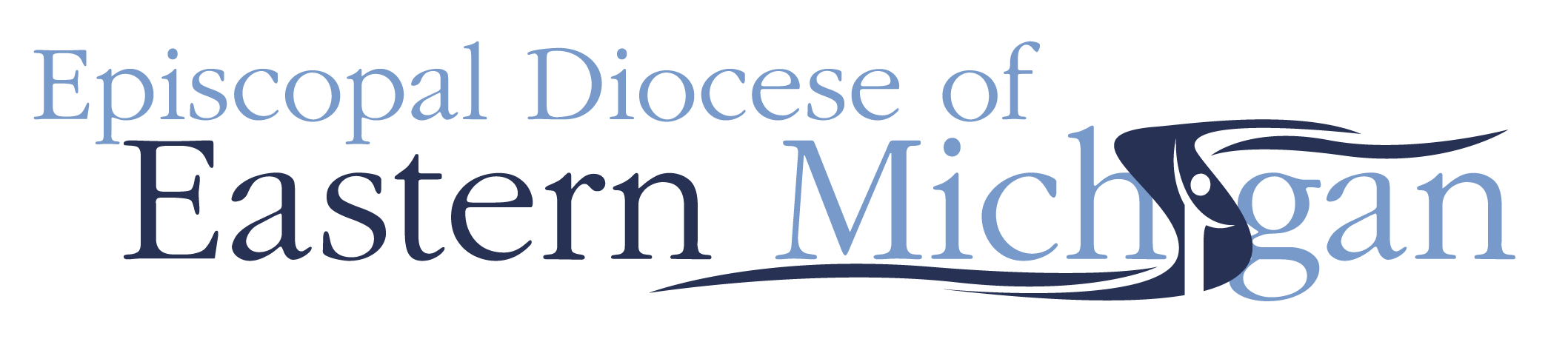 Convention Committee Nomination Form - 2017Use this form for nomination for a Convention-related committee or positionChancellorClerk of NominationsConstitution and Canons CommitteeCredentials CommitteeDiscernment CommitteeElections CommitteeRegistrarResolutions CommitteeSecretary of ConventionAdditional information is at the end of the form.Position sought:Nominee’s Name:  Address: Phone: E-mail address: Congregation name and city:  If nominated by someone other than self:Nominator’s Name:Phone:Email:Congregation name and city:Has the Nominee agreed to be nominated?  Yes/NoAnswer the following questions. Attach additional sheets if necessary:a.    What challenges, issues, and opportunities face this office?  How would the nominee address these challenges, issues, and opportunities?b. 	What experience, gifts, and perspective can the nominee offer in the service of our Lord in this office?  c.    What anti-racism training has the nominee had?d.    Present service in the church:e.    Previous service in the church:f.    Service in the community:A photograph must accompany the nomination. Please return the completed form and photo to:	Mike Spencer, Clerk of Nominationsmspencer@eastmich.org	or Mail to:Diocese of Eastern Michigan924 N. Niagara St.Saginaw, MI  48602Information about Nomination for Election and Appointment in the Diocese of Eastern MichiganThere are a variety of leadership positions involved in the governance and programs of the Diocese.  Some of these positions are elected by the delegates and clergy at the Annual Convention, some are appointed by the Bishop or other officials of the Convention. Traditionally self-nomination has been the usual way that nominees are put forward.  The Discernment Committee would like to continue that practice, as well as encourage nominations by others. Information provided on the nomination form will be provided to delegates in order to assist them in considering their votes. Additional instructions:A photograph of the nominee is required.  Digital photographs can be emailed with the nomination form, or print photographs may be mailed to the diocesan office.  Prints will be returned if requested. The photograph will be used on the diocesan website and at Convention.  By submitting your nomination form, you are agreeing to the use of your photograph by diocesan staff and Convention officials.The nomination form may be emailed (preferred) or printed out and mailed. The form must be received by the deadline.  Late forms will be accepted at the discretion of the Discernment Committee, and only if there is sufficient time for materials to be updated and information to be distributed. Incumbents on “Convention committees” such as the Elections Committee, the Resolutions Committee, etc typically serve until they choose to step down; those terms are annually renewed by the Bishop or other appointing official unless someone resigns. However, interest in those positions is welcomed; please inquire with the Clerk of Nominations, Mike Spencer, to indicate interest.Candidates for election are strongly encouraged to attend the Annual Convention even if not serving as a delegate from their congregation. Diocesan leaders are invited to be present and active at events that bring Episcopalians in Eastern Michigan together such as Convention. All nominations will be received by the Discernment Committee and considered for nomination.  Nominations are made to the Convention by the Discernment Committee.  Occasionally, the Committee may feel that a nominee isn’t a good fit for a role, and may engage in conversation with the nominee about other options.  Rarely, the Committee may need to remove a nominee from consideration due to behaviors on the part of the nominee that are not in keeping with acceptable standards for leadership in Christ’s church.  On those rare occasions, the Clerk of Nominations will begin a dialogue with the nominee to discuss the reasons behind the decision, and to explore how the nominee might serve in the Diocese in other capacities.  These actions will be shared with the Bishop, who may intervene and/or assist in a pastoral response. 